歷屆勝出馬匹馬名/馬主馬名/馬主練馬師/騎師參賽國/地區勝負距離檔位 賠率場地頭馬時間賽前評分上仗賽績過去十二個月最佳賽績(該賽至勝出香港短途錦標前出賽次數)2020野田重擊 (日)   5雄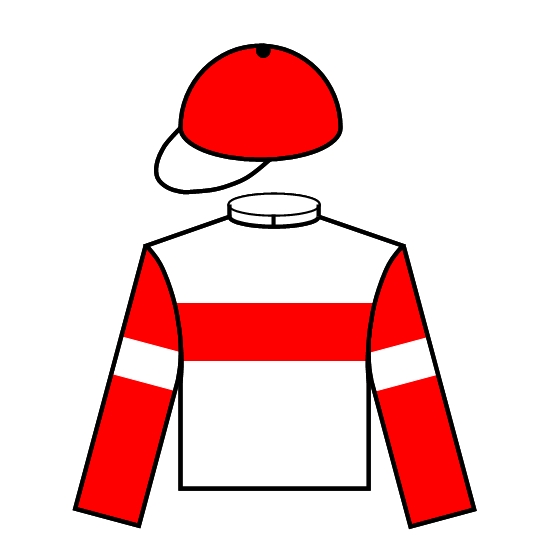 安田隆行日本1/21422好1.08.45114亞軍 短途馬錦標1200米一級賽亞軍 短途馬錦標1200米一級賽 (0)Danox Co. Ltd.莫雅亞軍 短途馬錦標1200米一級賽亞軍 短途馬錦標1200米一級賽 (0)Danox Co. Ltd.亞軍 短途馬錦標1200米一級賽亞軍 短途馬錦標1200米一級賽 (0)2019爭分奪秒 (澳) 6閹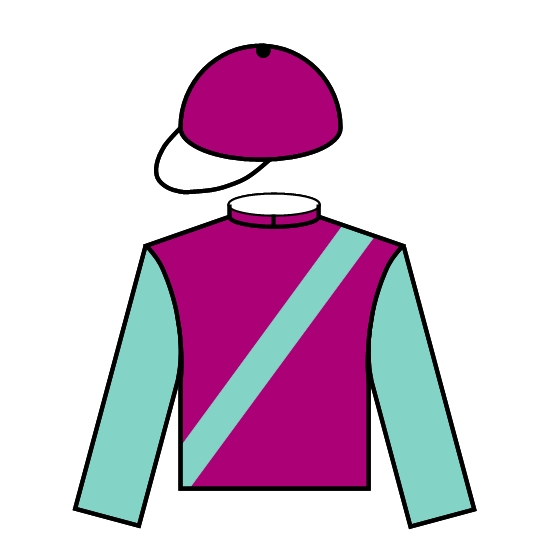 蔡約翰香港馬頸36.5好1.08.12120季軍 馬會短途錦標 1200米二級賽冠軍 主席短途獎1200米一級賽 (1)鍾韙㻺莫雷拉位季軍 馬會短途錦標 1200米二級賽冠軍 主席短途獎1200米一級賽 (1)鍾韙㻺季軍 馬會短途錦標 1200米二級賽冠軍 主席短途獎1200米一級賽 (1)2018紅衣醒神(澳) 6閹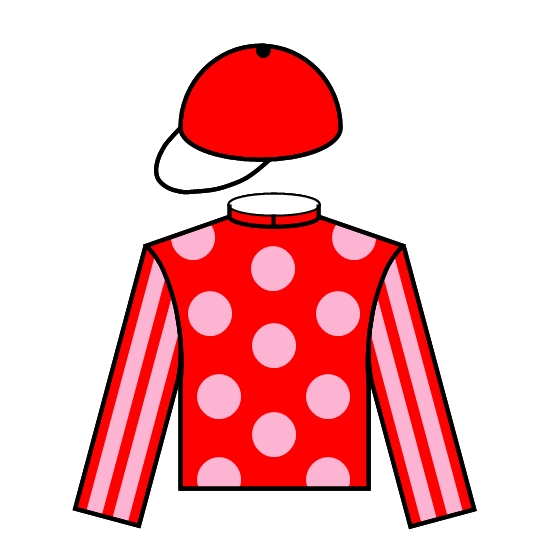 羅富全香港3/493.6好1.08.85121亞軍「中銀理財」馬會短途錦標1200米二級賽亞軍 主席短途獎1200米一級賽 (2)顧永祥田泰安亞軍「中銀理財」馬會短途錦標1200米二級賽亞軍 主席短途獎1200米一級賽 (2)顧永祥亞軍「中銀理財」馬會短途錦標1200米二級賽亞軍 主席短途獎1200米一級賽 (2)2017紅衣醒神(澳) 5閹蔡約翰香港馬頸41.9好1.08.40121冠軍「中銀理財」馬會短途錦標1200米二級賽冠軍「中銀理財」馬會短途錦標1200米二級賽(0)顧永祥羅理雅位大熱冠軍「中銀理財」馬會短途錦標1200米二級賽冠軍「中銀理財」馬會短途錦標1200米二級賽(0)顧永祥冠軍「中銀理財」馬會短途錦標1200米二級賽冠軍「中銀理財」馬會短途錦標1200米二級賽(0)2016友瑩格 (紐) 8閹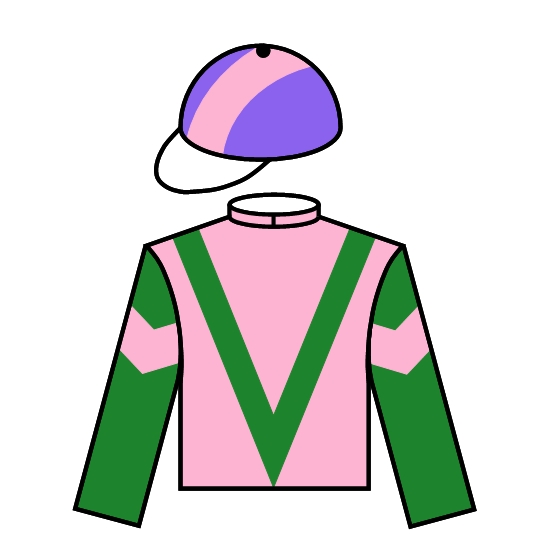 蘇保羅香港短馬27.5好1.08.80119季軍「中銀理財」馬會短途錦標1200米二級賽季軍「中銀理財」馬會短途錦標1200米二級賽 (0)楊毅 潘頓頭位季軍「中銀理財」馬會短途錦標1200米二級賽季軍「中銀理財」馬會短途錦標1200米二級賽 (0)楊毅 季軍「中銀理財」馬會短途錦標1200米二級賽季軍「中銀理財」馬會短途錦標1200米二級賽 (0)2015幸福指數(愛) 4閹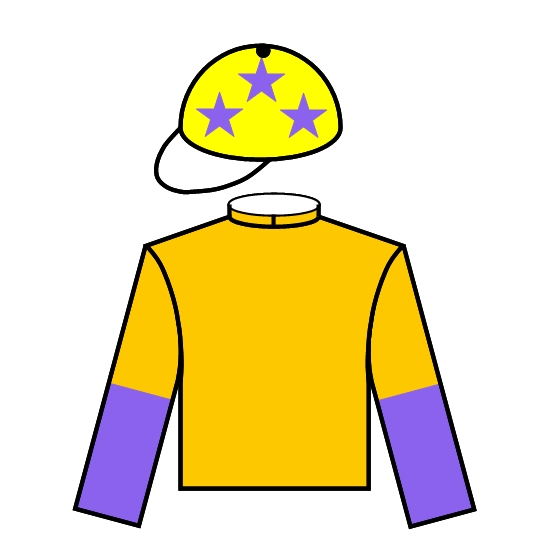 告東尼香港1/2144.4好1.08.74116亞軍「中銀理財」馬會短途錦標1200米二級賽亞軍「中銀理財」馬會短途錦標1200米二級賽(0)黃凱汶莫雷拉亞軍「中銀理財」馬會短途錦標1200米二級賽亞軍「中銀理財」馬會短途錦標1200米二級賽(0)黃凱汶亞軍「中銀理財」馬會短途錦標1200米二級賽亞軍「中銀理財」馬會短途錦標1200米二級賽(0)2014友瑩格(紐) 6閹蘇保羅香港馬頸73.9好快1.08.57112第十四名「中銀理財」馬會短途錦標1200米二級賽冠軍 精英碗1200米香港二級(1)楊毅潘頓位第十四名「中銀理財」馬會短途錦標1200米二級賽冠軍 精英碗1200米香港二級(1)第十四名「中銀理財」馬會短途錦標1200米二級賽冠軍 精英碗1200米香港二級(1)2013龍王(日) 5雄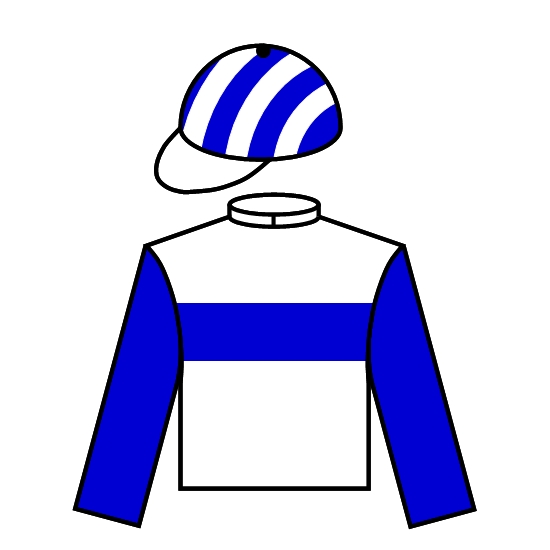 安田隆行日本5121.8好快1.08.25120冠軍  短途馬錦標1200米一級賽冠軍 安田紀念賽 1600米一級賽 (2)Lord Horse Club岩田康誠大熱冠軍  短途馬錦標1200米一級賽冠軍 安田紀念賽 1600米一級賽 (2)Lord Horse Club冠軍  短途馬錦標1200米一級賽冠軍 安田紀念賽 1600米一級賽 (2)2012龍王(日) 4雄安田隆行日本2-1/264好1.08.50117冠軍  短途馬錦標 1200米一級賽冠軍 短途馬錦標 1200米一級賽(0)Lord Horse Club岩田康誠冠軍  短途馬錦標 1200米一級賽冠軍 短途馬錦標 1200米一級賽(0)Lord Horse Club冠軍  短途馬錦標 1200米一級賽冠軍 短途馬錦標 1200米一級賽(0)2011天久(愛) 4閹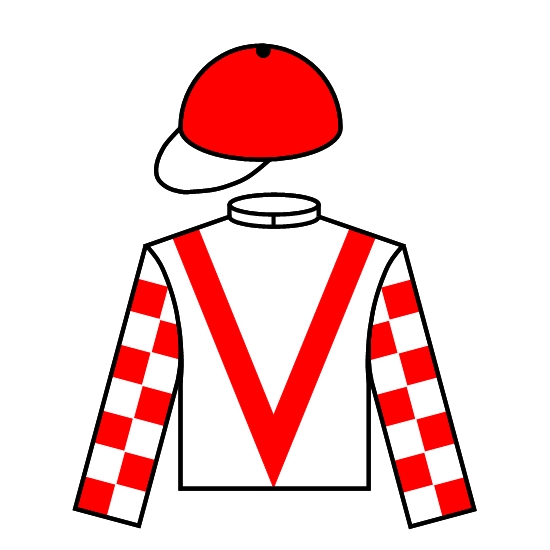 方嘉柏香港馬頭64.3好快1.08.98117第五名 短途馬錦標1200米一級賽亞軍  寶馬冠軍一哩賽 1600米一級賽(2)張福滔醫生與張李明沁柏寶位第五名 短途馬錦標1200米一級賽亞軍  寶馬冠軍一哩賽 1600米一級賽(2)張福滔醫生與張李明沁第五名 短途馬錦標1200米一級賽亞軍  寶馬冠軍一哩賽 1600米一級賽(2)